CURRICULUM POLICY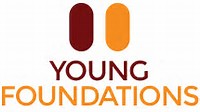 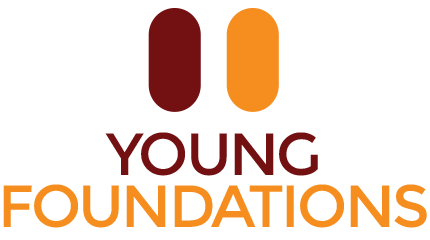 Stepping Stones SchoolContents1. Curriculum aims	22. Legislation and guidance	23. Roles and responsibilities	34. Organisation and planning	45. Inclusion	56. Monitoring arrangements	67.Malpractice and Appeals	78. Links with other policies ………………………………………………………………...…….61. Curriculum aimsOur curriculum aims/intends to:Provide a broad and balanced education for all pupils that’s coherently planned and sequenced towards cumulatively sufficient knowledge for skills and future learning and employmentEnable pupils to develop knowledge, understand concepts and acquire skills, and be able to choose and apply these in relevant situationsSupport pupils’ spiritual, moral, social and cultural developmentSupport pupils’ physical development and responsibility for their own health, and enable them to be activePromote a positive attitude towards learningEnsure equal access to learning for all pupils, with high expectations for every pupil and appropriate levels of challenge and supportHave a high academic/vocational/technical ambition for all pupilsEquip pupils with the knowledge and cultural capital they need to succeed in lifeAims Provide subject choices that support pupils’ learning and progression, and enable them to work towards achieving their goalsProvide a broad curriculum prioritising a strong academic core of subjects, such as those offered in National CurriculumDevelop pupils’ independent learning skills and resilience, to equip them for further/higher education and adulthood.2. Legislation and guidanceThis policy reflects the requirements for Independent Schools provide a broad and balanced curriculum as per The Independent Schools Standards April 2019.It also reflects requirements for inclusion and equality as set out in the Special Educational Needs and Disability Code of Practice 2014 and Equality Act 2010, and refers to curriculum-related expectations of governing boards set out in the Department for Education’s Governance Handbook.It also reflects requirements for inclusion and equality as set out in the Special Educational Needs and Disability Code of Practice 2014 and Equality Act 2010, and refers to curriculum-related expectations of governing boards set out in the Department for Education’s Governance Handbook3. Roles and responsibilities3.1 The Governing BoardThe governing board will monitor the effectiveness of this policy and hold the  to account for its implementation.The governing board will also ensure that:A robust framework is in place for setting curriculum priorities and aspirational targetsThe school is complying with its funding agreement and teaching a "broad and balanced curriculum" which includes English, maths, and science, and  teaching time is provided for pupils to cover the requirements of the funding agreementProper provision is made for pupils with different abilities and needs, including children with special educational needs (SEN) All courses provided for pupils below the age of 19 that lead to qualifications, such as Functional SkillsOpen College Network qualifications andare approved by the secretary of stateThe school implements the relevant statutory assessment arrangementsIt participates actively in decision-making about the breadth and balance of the curriculum3.2 HeadeacherThe  is responsible for ensuring that this policy is adhered to, and that:All required elements of the curriculum, and those subjects which the school chooses to offer, have aims and objectives which reflect the aims of the school and indicate how the needs of individual pupils will be metThe amount of time provided for teaching the required elements of the curriculum is adequate and is reviewed by the governing boardThey manage requests to withdraw children from curriculum subjects, where appropriateThe school’s procedures for assessment meet all legal requirementsThe governing board is fully involved in decision-making processes that relate to the breadth and balance of the curriculumThe governing board is advised on whole-school targets in order to make informed decisionsProper provision is in place for pupils with different abilities and needs, including children with SEN3.3 Other staffOther staff will ensure that the school curriculum is implemented in accordance with this policy4. Organisation and planningOur Curriculum is planned wherever possible around and with the child. All core subjects are taught National Curriculum programme enhanc learning opportunities  other subjects This allows for creativity, flexibility and personcentred education to maximise outcomes and success for each child.In covering these areas of learning the school must ensure that the subject matter iappropriate for the agesand aptitudes of students.  Particular attention must be paid to the Statement of Special Education Need/EHCP for each individual student andsteps taken to fulfil the requirements of the plan.1.5	Stepping Stones School shall have particular regard to ensuring that students are given every opportunity to acquire skills in speaking, listening, literacy and numeracy.1.6	Our School provides personal, social and health education which reflect its aims and ethos. This includes needs led/agreed application of SRE(Sex & Relationships Education) either through PSHE or standalone lessons. This is delivered with sensitivity and empathy throughout.1.7	Stepping Stones School shall provide a full programme of activities appropriate to the needs and interests of the students.1.8	Stepping Stones School shall provide students opportunities, responsibilities and experiences in preparation for adult life.1.9	Stepping Stones School shall have in place arrangements for monitoring, assessing and evaluating the progress being made to learn and acquire skills.1.10	In implementing the policy on curriculum and related matters the school shall observe and follow any statutory requirements in respect of the National Curriculum and subject areas such as Religion, British ValuesSex EducationSMSCLBGT. All subjects are delivered in an appropriate, sensitive way to past trauma and distress. All subjects are embedded across the curriculum and also within focus assessment weeks . SRE week, Places of Worship , Student Voice.2	Purpose2.1	To ensure that every student in school is provided with a full programme of work and activities appropriate to his/her individual needs.2.2	To ensure that the curriculum provided conforms with all statutory requirements, including, for students of statutory school age, the requirements of the current version of alternative National Curriculum where deemed appropriate by Young Foundations.2.3	To ensure that, in all schools, the concerns and/or wishes of students, parents/next of kin (where appropriate) and other interested parties are taken into account in the process of developing a suitable curriculum for the particular Establishment.2.4	To ensure that, in all schools, account is taken of the age, ability, aptitudes and needs of the students/residents themselves and that, where possible and appropriate, their views on the nature and content of the curriculum are fully considered.2.5	To ensure that appropriate arrangements exist in all schools for effectively planning, developing, maintaining and reviewing the curriculum.2.6	To ensure that all curriculum documentation required by this policy is systematically reviewed. 2.7	To ensure that such documentation is readily available for inspection by those authorised. Procedures3.1     The Overall School CurriculumTo assist in the implementation of the detailed requirements of this policy, the Young Foundations Curriculum Framework is applied 3.2	Quality Control and Self Evaluation	Head/Managers and all the relevant staff will need to monitor on a regular basis that the requirements of this policy are met and that all the necessary documentation essential to implementing the curriculum effectively are in place in the school.	To assist in this monitoring process the SDP/SIEF Evaluation Form for Independent Schools provides a checking mechanism for Heads/Managers.  5. InclusionTeachers set high expectations for all pupils. They will use appropriate assessment to set ambitious targets and plan challenging work for all groups, including:More able pupilsPupils with low prior attainmentPupils from disadvantaged backgroundsPupils with SENPupils with English as an additional language (EAL)Teachers will plan lessons so that pupils with SEN and/or disabilities can study every alternative National Curriculum subject, wherever possible, and ensure that there are no barriers to every pupil achieving.Teachers will also take account of the needs of pupils whose first language is not English. Lessons will be planned so that teaching opportunities help pupils to develop their English, and to support pupils to take part in all subjects.Further information can be found in our statement of equality information and objectives, and in our SEN policy and information report.6. Monitoring arrangementsGovernors monitor whether the school is complying with its funding agreement and teaching a “broad and balanced curriculum” which includes the required subjects, through:Monthly Governance Quality ReportsTermly Governance DaysSIF/SDP arrangements and reviewSchools Improvement Advisor feedbackAction planningSchool visits Headof Education monitor the way  subject  taught throughout the school by:Lesson visits, learning walks, quality audits, 100% Internal Verifications, External Verification reports, Stakeholder and pupil feedbackHead of Education also ha responsibility for monitoring the way in which resources are stored and managed.This policy will be reviewed every two years by the  and Lead Governors Mr T Ellison and Mr N Kelly. At every review, the policy will be shared with the full governing board.7. Malpractice and AppealsIf a suspected malpractice occurs, the Head of School must be informed, and the SFJ Awards centre Malpractice policy implemented (as reflected in our Curriculum Policy). Any suspected malpractice must be reported at the same time to the awarding body.The Head of School will review the case with the teachers involved and speak to the School Governors to alert them of the situation. If deemed necessary, a letter will be written to the student (parents/carers will be copied) outlining the concerns, including this policy, and the student will be invited to a meeting to be held with the School Governors and the teachers involved. During the meeting the student will be given the opportunity to present their case as well as listen to the concerns raised by the school. If the school is happy with the student’s response then the procedure will complete. If the school still has concerns as a result of the meeting with the student, then the school may decide to take one of the following decisions:a) Not submit the controlled assessment (s) to the examination boardb) Submit the controlled assessment (s) to the examination board, but notify the board of suspected malpracticec) Or in cases where we have concerns about whether the work produced is the students own work, we may request for the student to re-do the controlled assessment (if permitted by the examination board). Complaints/Appeals: If the student wishes to appeal any assessment decisions they can do so using Stepping Stones complaints procedure, which is available on the school’s website (www.youngfoundations.com). Alternatively, for Appeals, please refer to Appeal Policy for the Awarding Body (sfjawards.com).  If a student’s assessment paper is lost, this must be reported to the Head of School who will in return report it to the relevant awarding body/examination board.The assessment marks must be submitted to the examination board by the appropriate date using the required awarding body method Access arrangements apply to controlled assessments and needs to be prepared in advance in line with the Reasonable Adjustments and Special Considerations policy (SFJAwards.com)Candidates work must be securely stored until all results have been internally verified.  They must be available at the request of the External Verifier/ examination body.  Re-sits of controlled assessment may be allowed in the next examination session in line with the awarding body policy.After results are published, requests for re-moderation may be made. This sits within point 20.48. Links with other policiesThis policy links to the following policies and procedures:Curriculum StatementCurriculum PlanAUGUST 2020AUGUST 2020AUGUST 2022AUGUST 2022